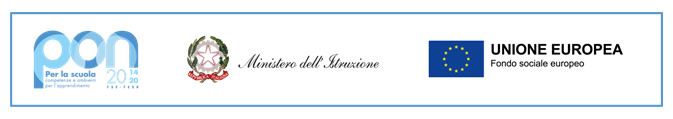 ALLEGATO A (istanza di partecipazione Esperto)Al Dirigente Scolasticodell’Istituto Omnicomprensivo L. Pirandellodi Lampedusa e LinosaOGGETTO: Domanda di partecipazione per la selezione di figure professionali da impiegare nelle attività formative a valere come esperto formativo per il progetto formativo PON Fondi Strutturali Europei – Programma Operativo Nazionale “Per la scuola, competenze e ambienti per l’apprendimento” 2014-2020. Avviso prot. n. AOODGEFID/9707 del 27.04.2021 Asse I – Istruzione – FSE “Apprendimento e socialità” – Azione 10.2 “Azioni di integrazione e potenziamento delle aree disciplinari di base” – Sottoazione 10.2.2A “Competenze di base”. TITOLO PROGETTO: “Competenze e successo formativo”Cod. Identificativo Progetto: 10.2.2A-FSEPON-SI-2021-94CUP J59J21003800006Titolo modulo: Il mondo del cinemaIl/la sottoscritto/a______________________________________________________nato/a a _______________________________________________ il ____________codice fiscale |__|__|__|__|__|__|__|__|__|__|__|__|__|__|__|__|residente a _______________________via_________________________________recapito tel. _____________________________ recapito cell. __________________indirizzo E-Mail __________________________indirizzo PEC__________________in servizio presso ________________________con la qualifica di _______________CHIEDEdi partecipare alla selezione di esperto in:◻️ produzione cinematografica◻️ regia e sceneggiatura A tal fine, consapevole della responsabilità penale e della decadenza da eventuali benefici acquisiti. Nel caso di dichiarazioni mendaci, dichiara sotto la propria responsabilità quanto segue:❑ di aver preso visione delle condizioni previste dal bando❑ di essere in godimento dei diritti politici❑ di non aver subito condanne penali ovvero di avere i seguenti provvedimenti penali pendenti: __________________________________________________________________❑ di non avere procedimenti penali pendenti, ovvero di avere i seguenti procedimenti penali pendenti:  __________________________________________________________________❑ di impegnarsi a documentare puntualmente tutta l’attività svolta❑ di essere disponibile ad adattarsi al calendario definito dal Gruppo Operativo di Piano❑ di non essere in alcuna delle condizioni di incompatibilità con l’incarico previsti dalla norma vigente❑ di avere la competenza informatica l’uso della piattaforma on line “Gestione progetti PON scuola”Data___________________Firma_____________________________________________Si allega alla presente▪ Documento di identità in fotocopia▪ Allegato B (griglia di valutazione)▪ Allegato C (informativa sulla privacy)▪ Curriculum VitaeN.B.: La domanda priva degli allegati e non firmati non verrà presa in considerazioneDICHIARAZIONI AGGIUNTIVEIl/la sottoscritto/a, AI SENSI DEGLI ART. 46 E 47 DEL DPR 28.12.2000 N. 445, CONSAPEVOLE DELLA RESPONSABILITA' PENALE CUI PUO’ ANDARE INCONTRO IN CASO DI AFFERMAZIONI MENDACI AI SENSI DELL'ART. 76 DEL MEDESIMO DPR 445/2000 DICHIARA DI AVERE LA NECESSARIA CONOSCENZA DELLA PIATTAFORMA GPU E DI QUANT’ALTRO OCCORRENTE PER SVOLGERE CON CORRETTEZZA TEMPESTIVITA’ ED EFFICACIA I COMPITI INERENTI LA FIGURA PROFESSIONALE PER LA QUALE SI PARTECIPAData___________________ Firma____________________________________________Il/la sottoscritto/a, ai sensi della legge 196/03, autorizza e alle successive modifiche e integrazioni GDPR 679/2016, autorizza l'istituto Omnicomprensivo “L. Pirandello” di Lampedusa e Linosa al trattamento dei dati contenuti nella presente autocertificazione esclusivamente nell’ambito e per i fini istituzionali della Pubblica AmministrazioneData___________________ Firma____________________________________________